Home Science /Physical Education - Grade 4 Term 1 Exams 2023QUESTIONSName the food we eat to make our body healthy (3mks)................................................................................................................................................................................................................................Draw and name three personal items (3mks)
........................................................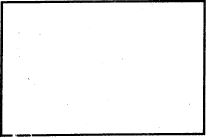 
........................................................
........................................................Name three basic needs (3mks)........................................................................................................................................................................Name the items used to clean the house (3mks)
........................................................
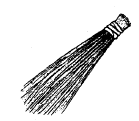 PHYSICAL EDUCATIONDraw an athletic track showing the starting point of 100m and 200m race (5mks)
Name two commands in athletic? (2mks)................................................................................................................List four materials used to improve a ball (4mks)................................................................................................................................................................................................................................Write down two safety measures when improvising a ball................................................................................................................Name three games played in your locality................................................................................................................We throw the ball using the ........................................................MARKING SCHEMEmeatfruits eggs (any other)chapatifoodsshelterclothesbroomPHYSICAL EDUCATIONon your marksgoold pieces of clothesplastic bagsrubber bands (any other)stringsavoid sharp objectsdo not use hard objects of stones footballhandball hands